上下電路板自動對位貼合機KYN-01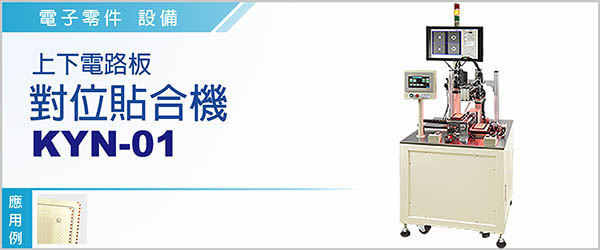 上下電路板自動對位貼合機KYN-01 ，是針對兩片軟性PCB電路板貼合前，做精確對位；PCB板上膠後，翻轉至定位後加壓貼實。本機設置4組「視覺定位模組」，對兩片PCB電路板各2組定位點做位置判斷，而後指揮治具台做位移補正，使上板、下板到達正確相對位置。----------------------------------------------------------------------------------------------------------------------------------本機設置4組「視覺定位模組」，對兩片PCB電路板各2組定位點做位置判斷。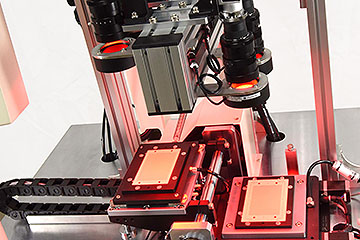 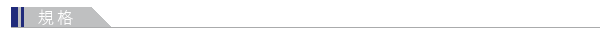 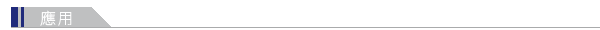 上下電路板自動對位貼合機KYN-01，是針對兩片軟性PCB電路板貼合前，做精確對位。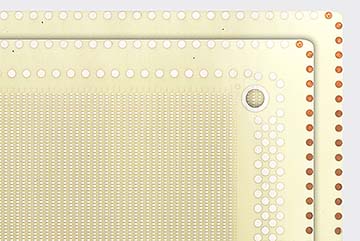 型號 KYN-01電源 單相 1φ, AC 220 V , 50 / 60 Hz <25A尺寸 ( 長 x 寬 x 高 ) 75*65*175cm 適用範圍 30mmx100mm (可客製化其他規格)對位時間約2秒機台重量250kg使用空壓4 ~ 6 kg / c㎡